关于做好2022-2023学年第一学期学生教材自愿退订的通知各教学单位: 我院2022-2023学年第一学期学生教材自愿退订工作即日开始，现将有关事宜通知如下：一、退订规则及要求1.学生教材退订遵循自愿原则；2.退订范围：学生所有教材；（除马克思主义理论研究和建设工程重点教材不予退订）3.请各单位老师转告学生务必仔细核对教材订单。开学后将不再进行教材退订工作。二、退订时间：即日起 -2022年7月8日16:30。三、退订流程学生需在规定时间内进行退订操作，学生具体操作步骤：首页>我的>学生教材订购>教材管理，在“教材管理”里面选定所需退订的教材，进行退订。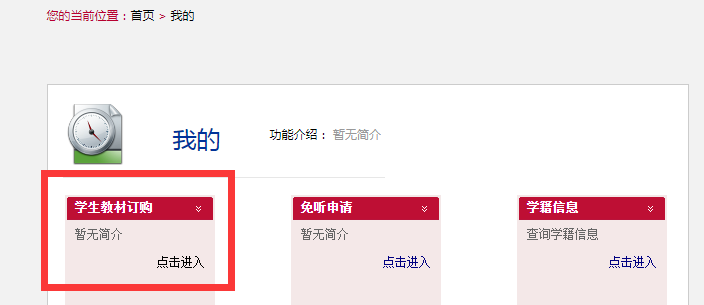 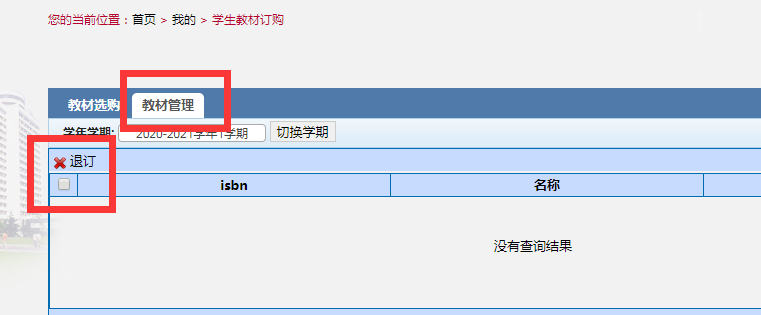 温馨提醒：务必选对学期；学生退订后务必自备教材。                                                  教务处  2022年7月8日